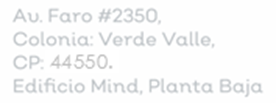 FDP03 PROGRAMAS DE ESTUDIO DIPLOMADO EN ADMINISTRACIÓN Y GESTIÓN EN LOS SERVICIOS DE CALIDAD EN ENFERMERÍA MODULAR - PRESENCIAL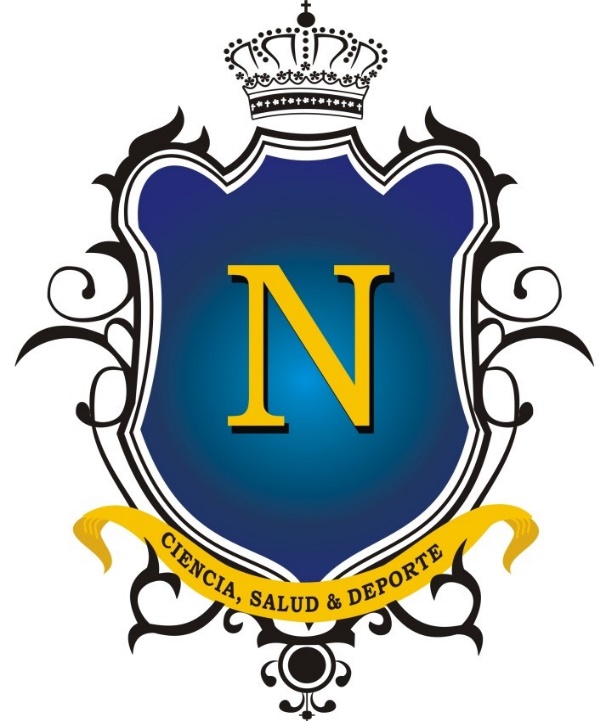 JUAN CARLOS GARCÍA BARAJASREPRESENTANTE LEGALAV. FEDERALISMO SUR # 425, PISO 4 INT 1Y PLANTA BAJA. COL. CENTROC.P. 44100. GUADALAJARA. TEL (33) 33 36 98 30VIGENCIA: 2019MODELO DE DISEÑO INSTRUCCIONALAcorde a Richey, Fields y Foson (2001), el modelo instruccional se define como una planificación sistemática, que incluye la valoración de necesidades, el desarrollo, la evaluación, la implementación y el mantenimiento de programas para dar como resultado la generación de conocimiento significativo.En el Instituto Nórdico el diseño de instrucción tiene su base en la teoría constructivista, donde se hace especial énfasis en el papel activo que debe tener el alumno en la adquisición del aprendizaje; por lo que las acciones formativas deberán estar centradas en el proceso de aprendizaje, la creatividad del alumno y no en los contenidos específicos propiamente.Las premisas que guían el proceso constructivista de diseño instruccional son:El conocimiento se construye a partir de la experiencia.El aprendizaje es una interpretación personal del entorno.El aprendizaje debe ser significativo y holístico.El aprendizaje supone una modificación de las propias representaciones mentales por la integración de nuevos conocimientos.Para el Instituto Nórdico resulta imperante que la educación que se ofrece en nuestras aulas sea de la más alta calidad acorde a modelos y procesos bien fundamentados que den como resultado el camino a la excelencia; fundamentado en el modelo ADDIE, por sus siglas (análisis, diseño, desarrollo, implementación y evaluación), como se establece a continuación: Análisis. Se desarrolla la primera parte de la planeación didáctica dónde se identifican las variables requeridas para diseñar el curso, se analiza:La ubicación de la materia en la malla curricular, identificando los requisitos previos.El perfil docente que desarrollará los contenidos e impartirá la materia.El número de horas con docente y horas independientes.Introducción a la materia. Los objetivos generales del curso.Se estructuran los módulos de aprendizaje.Las actividades de aprendizaje independientes y con docente. Los criterios y procedimientos de evaluación y acreditación.Recomendaciones generales. Los recursos bibliográficos disponibles. Diseño.Con los datos recogidos en la parte del análisis, en esta fase se desarrolla la segunda parte de la planeación didáctica, en la cual se diseña cada una de las unidades de aprendizaje teniendo en cuenta los siguientes aspectos:Introducción Objetivos específicos de cada unidad de aprendizaje.Las actividades de aprendizaje bajo la conducción de un docente e independientes.Los criterios y procedimientos de evaluación y acreditación.Los recursos de aprendizaje.Desarrollo.Con los requerimientos establecidos en la fase de diseño, en esta etapa se desarrollan los materiales que van a formar parte de los recursos de aprendizaje disponibles para los alumnos.La creación de contenidos, videos, presentaciones, tutoriales, etc. Planteamiento de actividades a realizar por claseImplementación Los alumnos de Diplomados reciben el programa académico para validar la secuencia de las actividades de enseñanza – aprendizaje preestablecidas en la guía didáctica.El docente de asignatura es el encargado de compartir las planeaciones y presentar los recursos educativos que serán implementados para la consolidación de su formación.La estructura de los temas se encuentra diferida en tres módulos con dos asignaturas cada uno.EvaluaciónCuando los alumnos finalizan cada asignatura se realiza una evaluación sobre el diseño del curso, a través de los siguientes instrumentos:Evaluación continua (formativa) durante las clases.Evaluaciones teóricas cuantitativas.Evaluación cualitativa de actividades de aprendizaje independientes.Esta evaluación nos permitirá realizar las adecuaciones necesarias que se considerarán en el diseño, desarrollo y puesta en práctica de la siguiente edición del Diplomado.3.1. CONTENIDO DE CADA ASIGNATURA3.1. CONTENIDO DE CADA ASIGNATURA3.1. CONTENIDO DE CADA ASIGNATURADIPLOMADO EN ADMINISTRACIÓN Y GESTIÓN EN LOS SERVICIOS DE CALIDAD EN ENFERMERÍA DIPLOMADO EN ADMINISTRACIÓN Y GESTIÓN EN LOS SERVICIOS DE CALIDAD EN ENFERMERÍA DIPLOMADO EN ADMINISTRACIÓN Y GESTIÓN EN LOS SERVICIOS DE CALIDAD EN ENFERMERÍA NOMBRE DE LA ASIGNATURANOMBRE DE LA ASIGNATURANOMBRE DE LA ASIGNATURAPROCESOS ADMINISTRATIVOS EN LOS SERVICIOS DE LA CALIDAD EN ENFERMERÍA.PROCESOS ADMINISTRATIVOS EN LOS SERVICIOS DE LA CALIDAD EN ENFERMERÍA.PROCESOS ADMINISTRATIVOS EN LOS SERVICIOS DE LA CALIDAD EN ENFERMERÍA.3.2. CICLO3.3. CLAVE DE LA ASIGNATURA3.3. CLAVE DE LA ASIGNATURAPRIMERO MODULODCE101DCE1013.4. OBJETIVO GENERAL3.4. OBJETIVO GENERAL3.4. OBJETIVO GENERALComprender el proceso administrativo de los servicios de enfermería, mediante la integración de saberes teóricos-prácticos que faciliten la gestión para el desarrollo de una atención de calidad a nivel nacional e internacional. Comprender el proceso administrativo de los servicios de enfermería, mediante la integración de saberes teóricos-prácticos que faciliten la gestión para el desarrollo de una atención de calidad a nivel nacional e internacional. Comprender el proceso administrativo de los servicios de enfermería, mediante la integración de saberes teóricos-prácticos que faciliten la gestión para el desarrollo de una atención de calidad a nivel nacional e internacional. TEMAS Y SUBTEMAS O UNIDADES DE APRENDIZAJE  TEMAS Y SUBTEMAS O UNIDADES DE APRENDIZAJE  TEMAS Y SUBTEMAS O UNIDADES DE APRENDIZAJE  1.-Conceptualización 1.1 Meso gestión1.2 Herramientas para la gestión 1.3 Guías de procedimientos y protocolos 1.4 Calidad 1.5 Evolución de la calidad 2.- Gestión administrativa en enfermería 2.1 Gestión pública y privada en salud 2.2 Gestión de cuidado, gestión clínica, gestión hospitalaria 2.3 Financiamiento y mercado a nivel nacional e internacional 2.4 Uso eficiente de recursos 3. Gestión de procesos 3.1 Estructura organizativa de procesos 3.2 Planificación estratégica3.3 Gestión de procesos3.4 Reingeniería de procesos 1.-Conceptualización 1.1 Meso gestión1.2 Herramientas para la gestión 1.3 Guías de procedimientos y protocolos 1.4 Calidad 1.5 Evolución de la calidad 2.- Gestión administrativa en enfermería 2.1 Gestión pública y privada en salud 2.2 Gestión de cuidado, gestión clínica, gestión hospitalaria 2.3 Financiamiento y mercado a nivel nacional e internacional 2.4 Uso eficiente de recursos 3. Gestión de procesos 3.1 Estructura organizativa de procesos 3.2 Planificación estratégica3.3 Gestión de procesos3.4 Reingeniería de procesos 1.-Conceptualización 1.1 Meso gestión1.2 Herramientas para la gestión 1.3 Guías de procedimientos y protocolos 1.4 Calidad 1.5 Evolución de la calidad 2.- Gestión administrativa en enfermería 2.1 Gestión pública y privada en salud 2.2 Gestión de cuidado, gestión clínica, gestión hospitalaria 2.3 Financiamiento y mercado a nivel nacional e internacional 2.4 Uso eficiente de recursos 3. Gestión de procesos 3.1 Estructura organizativa de procesos 3.2 Planificación estratégica3.3 Gestión de procesos3.4 Reingeniería de procesos 3.5. ACTIVIDADES DE APRENDIZAJE3.5. ACTIVIDADES DE APRENDIZAJE3.5. ACTIVIDADES DE APRENDIZAJEBAJO CONDUCCIÓN DE DOCENTE:Estrategia de CorrillosAprendizaje con base en la resolución de problemasExposición oralLluvia de ideas Guías de observaciónElaboración de procesos de administración y gestión en los servicios de calidad en enfermeríaDE MANERA INDEPENDIENTE:ResumenInvestigación bibliográfica sobre la gestión administrativa y procesos de la calidad de la enfermeríaBAJO CONDUCCIÓN DE DOCENTE:Estrategia de CorrillosAprendizaje con base en la resolución de problemasExposición oralLluvia de ideas Guías de observaciónElaboración de procesos de administración y gestión en los servicios de calidad en enfermeríaDE MANERA INDEPENDIENTE:ResumenInvestigación bibliográfica sobre la gestión administrativa y procesos de la calidad de la enfermeríaBAJO CONDUCCIÓN DE DOCENTE:Estrategia de CorrillosAprendizaje con base en la resolución de problemasExposición oralLluvia de ideas Guías de observaciónElaboración de procesos de administración y gestión en los servicios de calidad en enfermeríaDE MANERA INDEPENDIENTE:ResumenInvestigación bibliográfica sobre la gestión administrativa y procesos de la calidad de la enfermería3.6. CRITERIOS DE EVALUACIÓN Y ACREDITACIÓN 3.6. CRITERIOS DE EVALUACIÓN Y ACREDITACIÓN 3.6. CRITERIOS DE EVALUACIÓN Y ACREDITACIÓN CRITERIOS DE EVALUACIÓNCRITERIOS DE EVALUACIÓNPORCENTAJE Evaluación teórica  Evaluación teórica 30%Actividades generadas en clase Actividades generadas en clase 20%Investigaciones Investigaciones 50%TOTAL 100%3.1. CONTENIDO DE CADA ASIGNATURA3.1. CONTENIDO DE CADA ASIGNATURA3.1. CONTENIDO DE CADA ASIGNATURADIPLOMADO EN ADMINISTRACIÓN Y GESTIÓN EN LOS SERVICIOS DE CALIDAD EN ENFERMERÍA DIPLOMADO EN ADMINISTRACIÓN Y GESTIÓN EN LOS SERVICIOS DE CALIDAD EN ENFERMERÍA DIPLOMADO EN ADMINISTRACIÓN Y GESTIÓN EN LOS SERVICIOS DE CALIDAD EN ENFERMERÍA NOMBRE DE LA ASIGNATURANOMBRE DE LA ASIGNATURANOMBRE DE LA ASIGNATURAGESTIÓN DE LA CALIDAD ASISTENCIAL Y FORMATIVA EN LA ENFERMERÍA.GESTIÓN DE LA CALIDAD ASISTENCIAL Y FORMATIVA EN LA ENFERMERÍA.GESTIÓN DE LA CALIDAD ASISTENCIAL Y FORMATIVA EN LA ENFERMERÍA.3.2. CICLO3.3. CLAVE DE LA ASIGNATURA3.3. CLAVE DE LA ASIGNATURAPRIMERO MODULODCE102DCE1023.4. OBJETIVO GENERAL3.4. OBJETIVO GENERAL3.4. OBJETIVO GENERALIntegrar las destrezas y habilidades de los participantes para la creación de protocolos y manuales que eleven la calidad del servicio de enfermería, englobando los conocimientos previos y los diferentes enfoques de la administración en el contexto enfermero, así mismo dirigiendo y organizando el personal operativo de la unidad donde labora. Integrar las destrezas y habilidades de los participantes para la creación de protocolos y manuales que eleven la calidad del servicio de enfermería, englobando los conocimientos previos y los diferentes enfoques de la administración en el contexto enfermero, así mismo dirigiendo y organizando el personal operativo de la unidad donde labora. Integrar las destrezas y habilidades de los participantes para la creación de protocolos y manuales que eleven la calidad del servicio de enfermería, englobando los conocimientos previos y los diferentes enfoques de la administración en el contexto enfermero, así mismo dirigiendo y organizando el personal operativo de la unidad donde labora. TEMAS Y SUBTEMAS O UNIDADES DE APRENDIZAJE  TEMAS Y SUBTEMAS O UNIDADES DE APRENDIZAJE  TEMAS Y SUBTEMAS O UNIDADES DE APRENDIZAJE  1.- Globalización y salud 1.1 Políticas de salud: Internacional, nacional y estatal1.2 Cultura de calidad 1.3 Calidad y productividad 1.4 Satisfacción del cliente 2. Dirección de enfermería y calidad asistencial 2.1 Dirección de enfermería y calidad asistencial. 2.2 Joint Commission on Accreditation of Health Care Organization (JCAHO). 2.3 NOM-019-SSA3-2013 Para la práctica de enfermería en el sistema nacional de salud.3.- Calidad formativa 3.1 Formación continua y calidad. 3.2 Identificación de las áreas de oportunidad, selección de los procesos críticos. 3.3 Formación de equipos de trabajo y asignación de responsabilidades.	3.4 Documentación y mejora del proceso3.5 Organización y gestión de proyectos y planes de formación.1.- Globalización y salud 1.1 Políticas de salud: Internacional, nacional y estatal1.2 Cultura de calidad 1.3 Calidad y productividad 1.4 Satisfacción del cliente 2. Dirección de enfermería y calidad asistencial 2.1 Dirección de enfermería y calidad asistencial. 2.2 Joint Commission on Accreditation of Health Care Organization (JCAHO). 2.3 NOM-019-SSA3-2013 Para la práctica de enfermería en el sistema nacional de salud.3.- Calidad formativa 3.1 Formación continua y calidad. 3.2 Identificación de las áreas de oportunidad, selección de los procesos críticos. 3.3 Formación de equipos de trabajo y asignación de responsabilidades.	3.4 Documentación y mejora del proceso3.5 Organización y gestión de proyectos y planes de formación.1.- Globalización y salud 1.1 Políticas de salud: Internacional, nacional y estatal1.2 Cultura de calidad 1.3 Calidad y productividad 1.4 Satisfacción del cliente 2. Dirección de enfermería y calidad asistencial 2.1 Dirección de enfermería y calidad asistencial. 2.2 Joint Commission on Accreditation of Health Care Organization (JCAHO). 2.3 NOM-019-SSA3-2013 Para la práctica de enfermería en el sistema nacional de salud.3.- Calidad formativa 3.1 Formación continua y calidad. 3.2 Identificación de las áreas de oportunidad, selección de los procesos críticos. 3.3 Formación de equipos de trabajo y asignación de responsabilidades.	3.4 Documentación y mejora del proceso3.5 Organización y gestión de proyectos y planes de formación.3.5. ACTIVIDADES DE APRENDIZAJE3.5. ACTIVIDADES DE APRENDIZAJE3.5. ACTIVIDADES DE APRENDIZAJEBAJO CONDUCCIÓN DE DOCENTE:Philip 6-6 Aprendizaje con base en la resolución de problemasExposición oralLluvia de ideas Guías de observaciónElaboración de procesos de administración y gestión en los servicios de calidad en enfermeríaDE MANERA INDEPENDIENTE:ResumenInvestigación bibliográfica sobre la calidad asistencial y dirección de enfermería Ensayo sobre las políticas de salud y cultura de calidad nacional y estatal Análisis reflexivo sobre la calidad formativa en la EnfermeríaBAJO CONDUCCIÓN DE DOCENTE:Philip 6-6 Aprendizaje con base en la resolución de problemasExposición oralLluvia de ideas Guías de observaciónElaboración de procesos de administración y gestión en los servicios de calidad en enfermeríaDE MANERA INDEPENDIENTE:ResumenInvestigación bibliográfica sobre la calidad asistencial y dirección de enfermería Ensayo sobre las políticas de salud y cultura de calidad nacional y estatal Análisis reflexivo sobre la calidad formativa en la EnfermeríaBAJO CONDUCCIÓN DE DOCENTE:Philip 6-6 Aprendizaje con base en la resolución de problemasExposición oralLluvia de ideas Guías de observaciónElaboración de procesos de administración y gestión en los servicios de calidad en enfermeríaDE MANERA INDEPENDIENTE:ResumenInvestigación bibliográfica sobre la calidad asistencial y dirección de enfermería Ensayo sobre las políticas de salud y cultura de calidad nacional y estatal Análisis reflexivo sobre la calidad formativa en la Enfermería3.6. CRITERIOS DE EVALUACIÓN Y ACREDITACIÓN 3.6. CRITERIOS DE EVALUACIÓN Y ACREDITACIÓN 3.6. CRITERIOS DE EVALUACIÓN Y ACREDITACIÓN CRITERIOS DE EVALUACIÓNCRITERIOS DE EVALUACIÓNPORCENTAJE Evaluación teórica  Evaluación teórica 30%Actividades generadas en clase Actividades generadas en clase 20%Investigaciones, ensayo y análisis reflexivo Investigaciones, ensayo y análisis reflexivo 50%TOTAL 100%3.1. CONTENIDO DE CADA ASIGNATURA3.1. CONTENIDO DE CADA ASIGNATURA3.1. CONTENIDO DE CADA ASIGNATURADIPLOMADO EN ADMINISTRACIÓN Y GESTIÓN EN LOS SERVICIOS DE CALIDAD EN ENFERMERÍA DIPLOMADO EN ADMINISTRACIÓN Y GESTIÓN EN LOS SERVICIOS DE CALIDAD EN ENFERMERÍA DIPLOMADO EN ADMINISTRACIÓN Y GESTIÓN EN LOS SERVICIOS DE CALIDAD EN ENFERMERÍA NOMBRE DE LA ASIGNATURANOMBRE DE LA ASIGNATURANOMBRE DE LA ASIGNATURASEGURIDAD DEL PACIENTE EN LOS CUIDADOS DE ENFERMERÍA.SEGURIDAD DEL PACIENTE EN LOS CUIDADOS DE ENFERMERÍA.SEGURIDAD DEL PACIENTE EN LOS CUIDADOS DE ENFERMERÍA.3.2. CICLO3.3. CLAVE DE LA ASIGNATURA3.3. CLAVE DE LA ASIGNATURASEGUNDO MODULODCE201DCE2013.4. OBJETIVO GENERAL3.4. OBJETIVO GENERAL3.4. OBJETIVO GENERALDeterminar el proceso de seguridad de los pacientes con base en los indicadores preestablecidos, tomando en cuenta la gestión del riesgo asistencial y la evaluación de seguridad de acuerdo con la recolección de datos.   Determinar el proceso de seguridad de los pacientes con base en los indicadores preestablecidos, tomando en cuenta la gestión del riesgo asistencial y la evaluación de seguridad de acuerdo con la recolección de datos.   Determinar el proceso de seguridad de los pacientes con base en los indicadores preestablecidos, tomando en cuenta la gestión del riesgo asistencial y la evaluación de seguridad de acuerdo con la recolección de datos.   TEMAS Y SUBTEMAS O UNIDADES DE APRENDIZAJE  TEMAS Y SUBTEMAS O UNIDADES DE APRENDIZAJE  TEMAS Y SUBTEMAS O UNIDADES DE APRENDIZAJE  1.- Seguridad del paciente 1.1 Evolución de los procesos de seguridad en la actualidad 1.2 Dimensión del problema  1.3 Indicadores para evaluar la seguridad del paciente2.- Gestión del riesgo Asistencial 2.1 Análisis sistemático de los incidentes clínicos 2.2 Herramientas útiles para su estudio 2.3 Recolección de datos 3.- Indicadores de buenas prácticas de seguridad del paciente en el Sistema Nacional de Salud 3.1 Utilidad de los indicadores de seguridad del paciente 3.2 Determinación de indicadores de seguridad del paciente en México 	3.3 Pasos para asegurar la validez y confiabilidad de los indicadores 1.- Seguridad del paciente 1.1 Evolución de los procesos de seguridad en la actualidad 1.2 Dimensión del problema  1.3 Indicadores para evaluar la seguridad del paciente2.- Gestión del riesgo Asistencial 2.1 Análisis sistemático de los incidentes clínicos 2.2 Herramientas útiles para su estudio 2.3 Recolección de datos 3.- Indicadores de buenas prácticas de seguridad del paciente en el Sistema Nacional de Salud 3.1 Utilidad de los indicadores de seguridad del paciente 3.2 Determinación de indicadores de seguridad del paciente en México 	3.3 Pasos para asegurar la validez y confiabilidad de los indicadores 1.- Seguridad del paciente 1.1 Evolución de los procesos de seguridad en la actualidad 1.2 Dimensión del problema  1.3 Indicadores para evaluar la seguridad del paciente2.- Gestión del riesgo Asistencial 2.1 Análisis sistemático de los incidentes clínicos 2.2 Herramientas útiles para su estudio 2.3 Recolección de datos 3.- Indicadores de buenas prácticas de seguridad del paciente en el Sistema Nacional de Salud 3.1 Utilidad de los indicadores de seguridad del paciente 3.2 Determinación de indicadores de seguridad del paciente en México 	3.3 Pasos para asegurar la validez y confiabilidad de los indicadores 3.5. ACTIVIDADES DE APRENDIZAJE3.5. ACTIVIDADES DE APRENDIZAJE3.5. ACTIVIDADES DE APRENDIZAJEBAJO CONDUCCIÓN DE DOCENTE:Rubricas de evaluación continua Aprendizaje con base en la resolución de problemasExposición oralLluvia de ideas Guías de observaciónElaboración de procesos de administración y gestión en los servicios de calidad en enfermeríaDE MANERA INDEPENDIENTE:ResumenInvestigación bibliográfica sobre la seguridad del paciente Diseño de proceso de seguridad del paciente en los cuidados de enfermería BAJO CONDUCCIÓN DE DOCENTE:Rubricas de evaluación continua Aprendizaje con base en la resolución de problemasExposición oralLluvia de ideas Guías de observaciónElaboración de procesos de administración y gestión en los servicios de calidad en enfermeríaDE MANERA INDEPENDIENTE:ResumenInvestigación bibliográfica sobre la seguridad del paciente Diseño de proceso de seguridad del paciente en los cuidados de enfermería BAJO CONDUCCIÓN DE DOCENTE:Rubricas de evaluación continua Aprendizaje con base en la resolución de problemasExposición oralLluvia de ideas Guías de observaciónElaboración de procesos de administración y gestión en los servicios de calidad en enfermeríaDE MANERA INDEPENDIENTE:ResumenInvestigación bibliográfica sobre la seguridad del paciente Diseño de proceso de seguridad del paciente en los cuidados de enfermería 3.6. CRITERIOS DE EVALUACIÓN Y ACREDITACIÓN 3.6. CRITERIOS DE EVALUACIÓN Y ACREDITACIÓN 3.6. CRITERIOS DE EVALUACIÓN Y ACREDITACIÓN CRITERIOS DE EVALUACIÓNCRITERIOS DE EVALUACIÓNPORCENTAJE Evaluación teórica  Evaluación teórica 30%Actividades generadas en clase Actividades generadas en clase 20%Investigaciones y diseño de procesosInvestigaciones y diseño de procesos50%TOTAL 100%3.1. CONTENIDO DE CADA ASIGNATURA3.1. CONTENIDO DE CADA ASIGNATURA3.1. CONTENIDO DE CADA ASIGNATURADIPLOMADO EN ADMINISTRACIÓN Y GESTIÓN EN LOS SERVICIOS DE CALIDAD EN ENFERMERÍA DIPLOMADO EN ADMINISTRACIÓN Y GESTIÓN EN LOS SERVICIOS DE CALIDAD EN ENFERMERÍA DIPLOMADO EN ADMINISTRACIÓN Y GESTIÓN EN LOS SERVICIOS DE CALIDAD EN ENFERMERÍA NOMBRE DE LA ASIGNATURANOMBRE DE LA ASIGNATURANOMBRE DE LA ASIGNATURAANALISIS DE PROCESOS DE INVESTIGACIÓN EN ENFERMERÍA.ANALISIS DE PROCESOS DE INVESTIGACIÓN EN ENFERMERÍA.ANALISIS DE PROCESOS DE INVESTIGACIÓN EN ENFERMERÍA.3.2. CICLO3.3. CLAVE DE LA ASIGNATURA3.3. CLAVE DE LA ASIGNATURASEGUNDO MODULODCE202DCE2023.4. OBJETIVO GENERAL3.4. OBJETIVO GENERAL3.4. OBJETIVO GENERALAnalizar el método científico aplicado en Enfermería para la evaluación y realización de investigaciones basadas en evidencias ,que favorezcan la generación de conocimiento, mejorando la efectividad, eficiencia (intervenciones costo-efectivas) y seguridad en la gestión y ejecución del cuidado al paciente.Analizar el método científico aplicado en Enfermería para la evaluación y realización de investigaciones basadas en evidencias ,que favorezcan la generación de conocimiento, mejorando la efectividad, eficiencia (intervenciones costo-efectivas) y seguridad en la gestión y ejecución del cuidado al paciente.Analizar el método científico aplicado en Enfermería para la evaluación y realización de investigaciones basadas en evidencias ,que favorezcan la generación de conocimiento, mejorando la efectividad, eficiencia (intervenciones costo-efectivas) y seguridad en la gestión y ejecución del cuidado al paciente.TEMAS Y SUBTEMAS O UNIDADES DE APRENDIZAJE  TEMAS Y SUBTEMAS O UNIDADES DE APRENDIZAJE  TEMAS Y SUBTEMAS O UNIDADES DE APRENDIZAJE  1.- Investigación en enfermería 1.1 Investigación práctica y profesional 1.2 Aspectos generales de la investigación 1.3 Modelos de enfermería y la investigación 2.- Documentación científica 2.1 Procesos de revisión bibliográfica2.2 Base de datos 2.3 Fuentes primarias y secundarias de documentación en enfermería 3.- Proceso de investigación 3.1 Tipos de investigación 3.2 Etapas de investigación 	3.3 Investigación cualitativa y cuantitativa 4.- Normas, reglamentos y códigos éticos relacionados con la investigación 1.- Investigación en enfermería 1.1 Investigación práctica y profesional 1.2 Aspectos generales de la investigación 1.3 Modelos de enfermería y la investigación 2.- Documentación científica 2.1 Procesos de revisión bibliográfica2.2 Base de datos 2.3 Fuentes primarias y secundarias de documentación en enfermería 3.- Proceso de investigación 3.1 Tipos de investigación 3.2 Etapas de investigación 	3.3 Investigación cualitativa y cuantitativa 4.- Normas, reglamentos y códigos éticos relacionados con la investigación 1.- Investigación en enfermería 1.1 Investigación práctica y profesional 1.2 Aspectos generales de la investigación 1.3 Modelos de enfermería y la investigación 2.- Documentación científica 2.1 Procesos de revisión bibliográfica2.2 Base de datos 2.3 Fuentes primarias y secundarias de documentación en enfermería 3.- Proceso de investigación 3.1 Tipos de investigación 3.2 Etapas de investigación 	3.3 Investigación cualitativa y cuantitativa 4.- Normas, reglamentos y códigos éticos relacionados con la investigación 3.5. ACTIVIDADES DE APRENDIZAJE3.5. ACTIVIDADES DE APRENDIZAJE3.5. ACTIVIDADES DE APRENDIZAJEBAJO CONDUCCIÓN DE DOCENTE:Aplicación del método científico con investigaciones base. Aprendizaje con base en la resolución de problemasExposición oralCuadros comparativosLluvia de ideas Guías de observaciónElaboración de procesos de administración y gestión en los servicios de calidad en enfermeríaDE MANERA INDEPENDIENTE:Investigación del proceso de calidad de enfermería llevado a cabo en hospitales nacionales Lecturas previas sobre el tema Resumen BAJO CONDUCCIÓN DE DOCENTE:Aplicación del método científico con investigaciones base. Aprendizaje con base en la resolución de problemasExposición oralCuadros comparativosLluvia de ideas Guías de observaciónElaboración de procesos de administración y gestión en los servicios de calidad en enfermeríaDE MANERA INDEPENDIENTE:Investigación del proceso de calidad de enfermería llevado a cabo en hospitales nacionales Lecturas previas sobre el tema Resumen BAJO CONDUCCIÓN DE DOCENTE:Aplicación del método científico con investigaciones base. Aprendizaje con base en la resolución de problemasExposición oralCuadros comparativosLluvia de ideas Guías de observaciónElaboración de procesos de administración y gestión en los servicios de calidad en enfermeríaDE MANERA INDEPENDIENTE:Investigación del proceso de calidad de enfermería llevado a cabo en hospitales nacionales Lecturas previas sobre el tema Resumen 3.6. CRITERIOS DE EVALUACIÓN Y ACREDITACIÓN 3.6. CRITERIOS DE EVALUACIÓN Y ACREDITACIÓN 3.6. CRITERIOS DE EVALUACIÓN Y ACREDITACIÓN CRITERIOS DE EVALUACIÓNCRITERIOS DE EVALUACIÓNPORCENTAJE Evaluación teórica  Evaluación teórica 30%Actividades generadas en clase Actividades generadas en clase 20%Investigación finalInvestigación final50%TOTAL 100%3.1. CONTENIDO DE CADA ASIGNATURA3.1. CONTENIDO DE CADA ASIGNATURA3.1. CONTENIDO DE CADA ASIGNATURADIPLOMADO EN ADMINISTRACIÓN Y GESTIÓN EN LOS SERVICIOS DE CALIDAD EN ENFERMERÍA DIPLOMADO EN ADMINISTRACIÓN Y GESTIÓN EN LOS SERVICIOS DE CALIDAD EN ENFERMERÍA DIPLOMADO EN ADMINISTRACIÓN Y GESTIÓN EN LOS SERVICIOS DE CALIDAD EN ENFERMERÍA NOMBRE DE LA ASIGNATURANOMBRE DE LA ASIGNATURANOMBRE DE LA ASIGNATURAESTANDARIZACIÓN E INDICADORES DE CALIDAD EN LAS COMISIONES DE LOS CUIDADOS ENFERMEROS.ESTANDARIZACIÓN E INDICADORES DE CALIDAD EN LAS COMISIONES DE LOS CUIDADOS ENFERMEROS.ESTANDARIZACIÓN E INDICADORES DE CALIDAD EN LAS COMISIONES DE LOS CUIDADOS ENFERMEROS.3.2. CICLO3.3. CLAVE DE LA ASIGNATURA3.3. CLAVE DE LA ASIGNATURATERCER MODULODCE301DCE3013.4. OBJETIVO GENERAL3.4. OBJETIVO GENERAL3.4. OBJETIVO GENERALDefinir los criterios de calidad de los servicios de enfermería, mediante el uso de herramientas de medición para garantizar las condiciones de los cuidados que proporciona el personal enfermero, brindando un ambiente seguro, eficiente y humano en todo el sistema nacional de salud.Definir los criterios de calidad de los servicios de enfermería, mediante el uso de herramientas de medición para garantizar las condiciones de los cuidados que proporciona el personal enfermero, brindando un ambiente seguro, eficiente y humano en todo el sistema nacional de salud.Definir los criterios de calidad de los servicios de enfermería, mediante el uso de herramientas de medición para garantizar las condiciones de los cuidados que proporciona el personal enfermero, brindando un ambiente seguro, eficiente y humano en todo el sistema nacional de salud.TEMAS Y SUBTEMAS O UNIDADES DE APRENDIZAJE  TEMAS Y SUBTEMAS O UNIDADES DE APRENDIZAJE  TEMAS Y SUBTEMAS O UNIDADES DE APRENDIZAJE  1.- Conceptualización 1.1 Comisión Interinstitucional de Enfermería1.2 Atributos de los indicadores  2.- Indicadores de calidad en la labor de enfermería  2.1 Administración de medicamentos vía oral 2.2 Vigilancia y control de venoclisis instalada2.3 Trato digno 2.4 Prevención de infecciones en vía urinarias en pacientes con sonda Vesical instalada2.5 Prevención de caídas 2.6 Prevención de ulceras por presión2.7 Vigilancia y control al neonato  3.- Estandarización y normalización de la práctica enfermera 3.1 Sistemas e información integrados 3.2 Proceso de enfermería en el modelo actual de financiación de los centros sanitarios 	3.3 Taxonomía NANDA, NIC, NOC1.- Conceptualización 1.1 Comisión Interinstitucional de Enfermería1.2 Atributos de los indicadores  2.- Indicadores de calidad en la labor de enfermería  2.1 Administración de medicamentos vía oral 2.2 Vigilancia y control de venoclisis instalada2.3 Trato digno 2.4 Prevención de infecciones en vía urinarias en pacientes con sonda Vesical instalada2.5 Prevención de caídas 2.6 Prevención de ulceras por presión2.7 Vigilancia y control al neonato  3.- Estandarización y normalización de la práctica enfermera 3.1 Sistemas e información integrados 3.2 Proceso de enfermería en el modelo actual de financiación de los centros sanitarios 	3.3 Taxonomía NANDA, NIC, NOC1.- Conceptualización 1.1 Comisión Interinstitucional de Enfermería1.2 Atributos de los indicadores  2.- Indicadores de calidad en la labor de enfermería  2.1 Administración de medicamentos vía oral 2.2 Vigilancia y control de venoclisis instalada2.3 Trato digno 2.4 Prevención de infecciones en vía urinarias en pacientes con sonda Vesical instalada2.5 Prevención de caídas 2.6 Prevención de ulceras por presión2.7 Vigilancia y control al neonato  3.- Estandarización y normalización de la práctica enfermera 3.1 Sistemas e información integrados 3.2 Proceso de enfermería en el modelo actual de financiación de los centros sanitarios 	3.3 Taxonomía NANDA, NIC, NOC3.5. ACTIVIDADES DE APRENDIZAJE3.5. ACTIVIDADES DE APRENDIZAJE3.5. ACTIVIDADES DE APRENDIZAJEBAJO CONDUCCIÓN DE DOCENTE:Analogías Aprendizaje con base en la resolución de problemasExposición oralLluvia de ideas CorrillosGuías de observaciónElaboración de procesos de administración y gestión en los servicios de calidad en enfermeríaDE MANERA INDEPENDIENTE:ResumenCuadro SQAInvestigación de campo sobre la estandarización y comisiones de los cuidados de enfermeríaBAJO CONDUCCIÓN DE DOCENTE:Analogías Aprendizaje con base en la resolución de problemasExposición oralLluvia de ideas CorrillosGuías de observaciónElaboración de procesos de administración y gestión en los servicios de calidad en enfermeríaDE MANERA INDEPENDIENTE:ResumenCuadro SQAInvestigación de campo sobre la estandarización y comisiones de los cuidados de enfermeríaBAJO CONDUCCIÓN DE DOCENTE:Analogías Aprendizaje con base en la resolución de problemasExposición oralLluvia de ideas CorrillosGuías de observaciónElaboración de procesos de administración y gestión en los servicios de calidad en enfermeríaDE MANERA INDEPENDIENTE:ResumenCuadro SQAInvestigación de campo sobre la estandarización y comisiones de los cuidados de enfermería3.6. CRITERIOS DE EVALUACIÓN Y ACREDITACIÓN 3.6. CRITERIOS DE EVALUACIÓN Y ACREDITACIÓN 3.6. CRITERIOS DE EVALUACIÓN Y ACREDITACIÓN CRITERIOS DE EVALUACIÓNCRITERIOS DE EVALUACIÓNPORCENTAJE Evaluación teórica  Evaluación teórica 30%Actividades generadas en clase Actividades generadas en clase 20%Investigación de campoInvestigación de campo50%TOTAL 100%3.1. CONTENIDO DE CADA ASIGNATURA3.1. CONTENIDO DE CADA ASIGNATURA3.1. CONTENIDO DE CADA ASIGNATURADIPLOMADO EN ADMINISTRACIÓN Y GESTIÓN EN LOS SERVICIOS DE CALIDAD EN ENFERMERÍA DIPLOMADO EN ADMINISTRACIÓN Y GESTIÓN EN LOS SERVICIOS DE CALIDAD EN ENFERMERÍA DIPLOMADO EN ADMINISTRACIÓN Y GESTIÓN EN LOS SERVICIOS DE CALIDAD EN ENFERMERÍA NOMBRE DE LA ASIGNATURANOMBRE DE LA ASIGNATURANOMBRE DE LA ASIGNATURACOMITÉS E INSTRUMENTOS DE EVALUACIÓNCOMITÉS E INSTRUMENTOS DE EVALUACIÓNCOMITÉS E INSTRUMENTOS DE EVALUACIÓN3.2. CICLO3.3. CLAVE DE LA ASIGNATURA3.3. CLAVE DE LA ASIGNATURATERCER MODULODCE302DCE3023.4. OBJETIVO GENERAL3.4. OBJETIVO GENERAL3.4. OBJETIVO GENERALValorar la calidad de los servicios de enfermería en los diferentes niveles de atención, incorporando las herramientas de trabajo y evaluación que permitan la identificación de necesidades para la mejora continua en el actuar profesional. Valorar la calidad de los servicios de enfermería en los diferentes niveles de atención, incorporando las herramientas de trabajo y evaluación que permitan la identificación de necesidades para la mejora continua en el actuar profesional. Valorar la calidad de los servicios de enfermería en los diferentes niveles de atención, incorporando las herramientas de trabajo y evaluación que permitan la identificación de necesidades para la mejora continua en el actuar profesional. TEMAS Y SUBTEMAS O UNIDADES DE APRENDIZAJE  TEMAS Y SUBTEMAS O UNIDADES DE APRENDIZAJE  TEMAS Y SUBTEMAS O UNIDADES DE APRENDIZAJE  1.- Instrumentos de evaluación 1.1 Auditoria de calidad e instrumentos de evaluación 1.2 Modelo SERVQUAL1.3 Cuestionario SERVQHOS1.4 Comités de Calidad Percibida1.5 Modelo de Excelencia EFQM1.6 Norma UNE-EN ISO9001:2008)2.- Plan de mejora continua 2.1 Aplicación de modelos externos de calidad 1.- Instrumentos de evaluación 1.1 Auditoria de calidad e instrumentos de evaluación 1.2 Modelo SERVQUAL1.3 Cuestionario SERVQHOS1.4 Comités de Calidad Percibida1.5 Modelo de Excelencia EFQM1.6 Norma UNE-EN ISO9001:2008)2.- Plan de mejora continua 2.1 Aplicación de modelos externos de calidad 1.- Instrumentos de evaluación 1.1 Auditoria de calidad e instrumentos de evaluación 1.2 Modelo SERVQUAL1.3 Cuestionario SERVQHOS1.4 Comités de Calidad Percibida1.5 Modelo de Excelencia EFQM1.6 Norma UNE-EN ISO9001:2008)2.- Plan de mejora continua 2.1 Aplicación de modelos externos de calidad 3.5. ACTIVIDADES DE APRENDIZAJE3.5. ACTIVIDADES DE APRENDIZAJE3.5. ACTIVIDADES DE APRENDIZAJEBAJO CONDUCCIÓN DE DOCENTE:Aprendizaje con base en la resolución de problemasExposición oralLluvia de ideas Guías de observaciónExplicación de modelos y cuestionarios Evaluación de procesos administrativos y gestión de la calidad en el servicio de enfermería en México DE MANERA INDEPENDIENTE:Lectura previa Diseño de plan de mejora en la administración y gestión de la calidad del servicio de enfermería BAJO CONDUCCIÓN DE DOCENTE:Aprendizaje con base en la resolución de problemasExposición oralLluvia de ideas Guías de observaciónExplicación de modelos y cuestionarios Evaluación de procesos administrativos y gestión de la calidad en el servicio de enfermería en México DE MANERA INDEPENDIENTE:Lectura previa Diseño de plan de mejora en la administración y gestión de la calidad del servicio de enfermería BAJO CONDUCCIÓN DE DOCENTE:Aprendizaje con base en la resolución de problemasExposición oralLluvia de ideas Guías de observaciónExplicación de modelos y cuestionarios Evaluación de procesos administrativos y gestión de la calidad en el servicio de enfermería en México DE MANERA INDEPENDIENTE:Lectura previa Diseño de plan de mejora en la administración y gestión de la calidad del servicio de enfermería 3.6. CRITERIOS DE EVALUACIÓN Y ACREDITACIÓN 3.6. CRITERIOS DE EVALUACIÓN Y ACREDITACIÓN 3.6. CRITERIOS DE EVALUACIÓN Y ACREDITACIÓN CRITERIOS DE EVALUACIÓNCRITERIOS DE EVALUACIÓNPORCENTAJE Evaluación teórica  Evaluación teórica 30%Actividades generadas en clase Actividades generadas en clase 20%Plan de mejoraPlan de mejora50%TOTAL 100%BAJO PROTESTA DE DECIR VERDADNOMBRE Y FIRMA DEL REPRESENTANTE LEGALFECHA DE AUTORIZACIÓNAUTORIZÓDIRECTOR DE EDUCACIÓN SUPERIOR